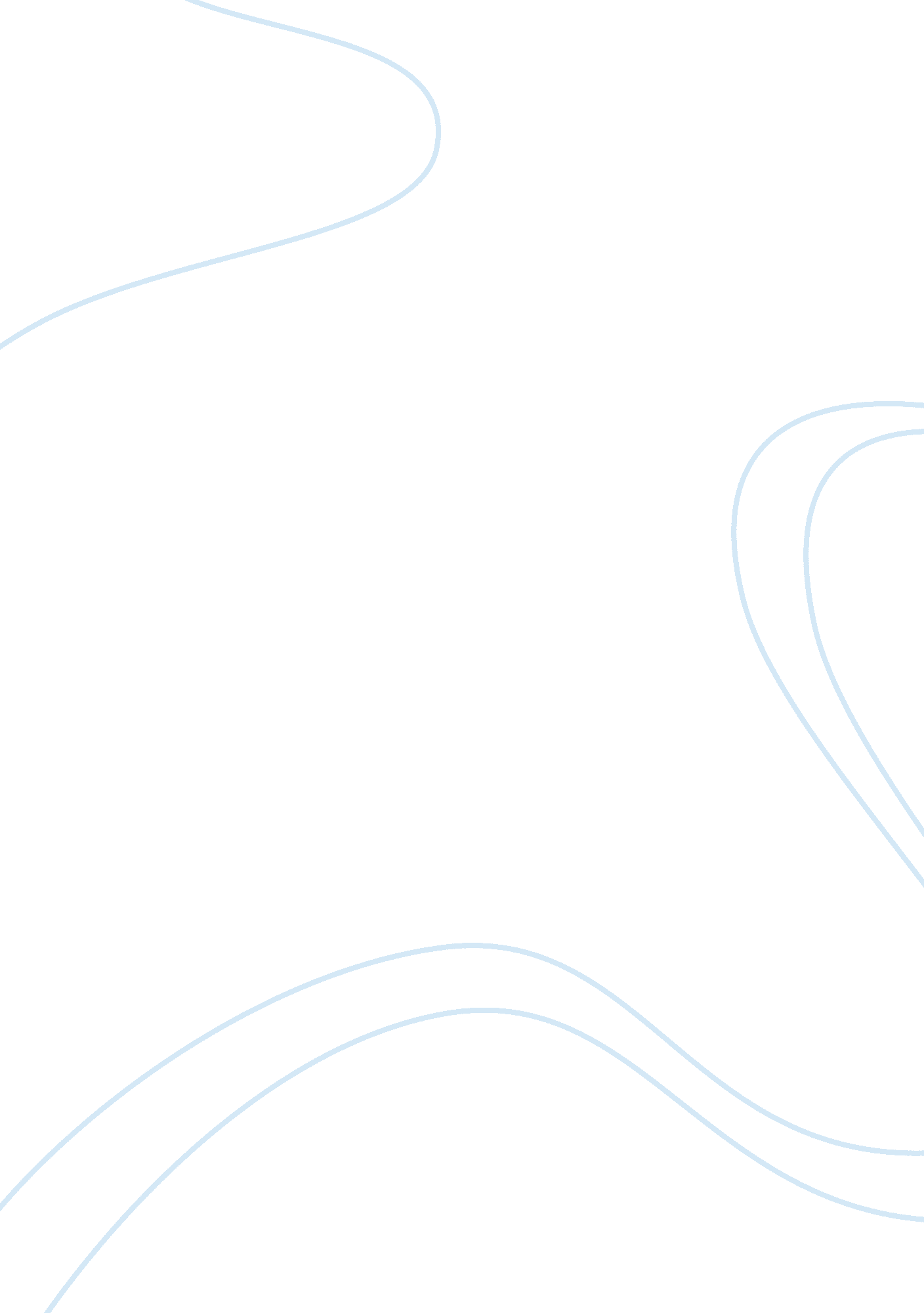 System safety essay examplesBusiness, Management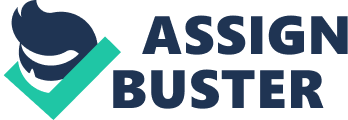 System safety is sometimes referred to as effort of the management or concept which involves auditing and analysis of risks that a management might face while carrying out its activities. This involves identifying and recommending of possible measures that the management will take to prevent such risks and hazards and possible measures on already happened risk. It involves using of management and engineering tools in controlling such risks (Stephans and Joe 16). 
Safety measure involves a procedure that should be put into task force for coming up with countermeasures and ways of following-up to ensure the results are effective. Notably, there are specific fields that need to be focused on by any safety measure task force, which include; method of risk analysis, management’s operations, practices of maintenance and inspection, safety of the contractor, skills that the management should incorporate and auditing of internal effectiveness of safety. 
Taking an example of motor career and safety, the risk identified is that of motor crashes. A scientific research that was conducted postulates result that need to improve road safety that will be environmental friendly and will incorporate technology. With an analysis program conducted, the prioritized measures will incorporate economic factors that considers environmental safety. Thus, prioritized countermeasures that will incorporate quality report, such as state report. Priority measure involves reduction of motor crash by ensuring safe drivers are the only ones on the road, improving the services offered by commercial motor vehicles, ensuring safer carriers, using informational-based security system to boost safety and introduction of initiatives to improve general safety on the road. 
Thus, the countermeasures incorporated will involve the use of technology and introduction of modified seat belts as the key countermeasure. The technological countermeasures involve four categories which are; use of audible reminders, addition of color (brighter color) to the safety belt, introduction of adjuster to use during tension and finally use of integrated system restraints of the seat belt. 
Using of audible reminders, especially fixed at the driver’s seat, and other seats especially in commercial vehicles ensure that before the set of any road carriage any one on board has a safety belt on. This is aimed at increasing the use of safety belt and will minimize the number of accidents. Use of colored belts such as orange, red, green enhance visibility and will remind anyone on board pertaining the use of belt. Most important is for the law enhancers who will easily notice any person who is not using the belt and take legal action pertaining such case. This is encourages for all fleets of motor vehicles. Use of safety belt tensioner will enable the user to adjust the belt effectively and will avoid any irritation that someone might face especially on the upper part of the body. This is set to all fleets too, but a different adjustor should be used for younger ones and should be offered as an aftersales service by the manufacturers. Use of restrained safety belts reduces the motion created between seats and its anchorage. The anchorage structures are attached to the seat itself, which might as well serve as the initial belts which were invented first. With this, the trucks whose threshold is not accepted yet should be incorporated for its safety. 
In terms of cost analysis, non-colored belts only is approximated to be $12, whereas the whole system purchased is approximated to be $95. Purchasing and fixing with additional color, restrictors, webbing and fixing D-type belt is approximated to be $120. 
Arguably, the four measures put forth assigns a duty of responsibility all, especially all drivers, to ensure road safety. Use of reminders serves to remind anyone on board (commercial vehicles), with modified belts such as those with restrictors and adjustors focus attention mainly on drivers. Colored belts assign responsibility to drivers, passengers and especially for law enhancers who will ensure everyone on board of any vehicle is safe enough. Work Cited Stephans, Richard A, and Joe Stephenson. System Safety for the 21st Century: The Updated and 
Revised Edition of System Safety 2000. Hoboken, N. J: Wiley-Interscience, 2004. Internet resource. 